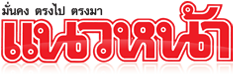 ข่าวประจำวันพุธที่ 23 พฤศจิกายน พ.ศ.2559 หน้าที่ 21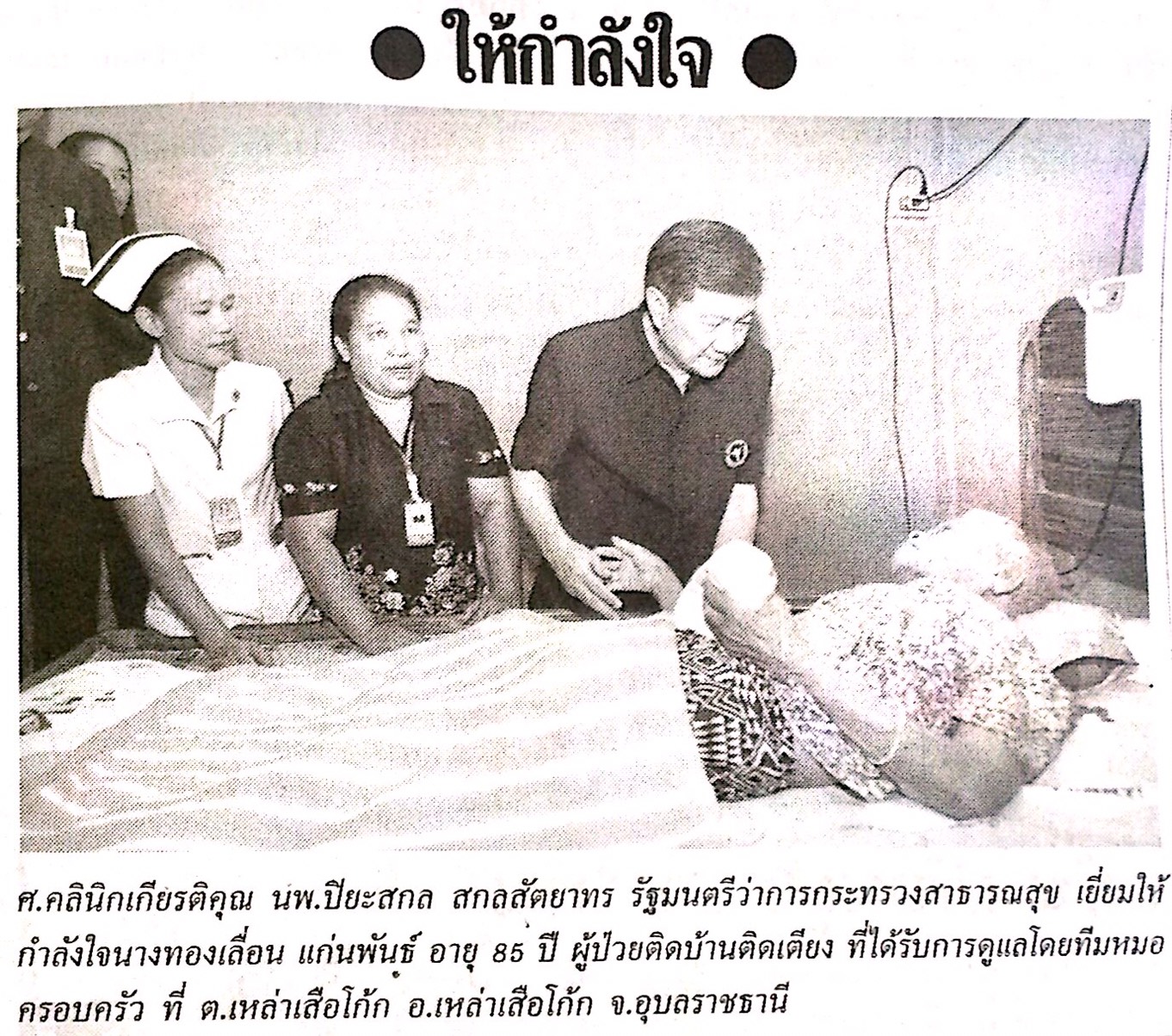 ข่าวประจำวันพุธที่ 23 พฤศจิกายน พ.ศ.2559 หน้าที่ 21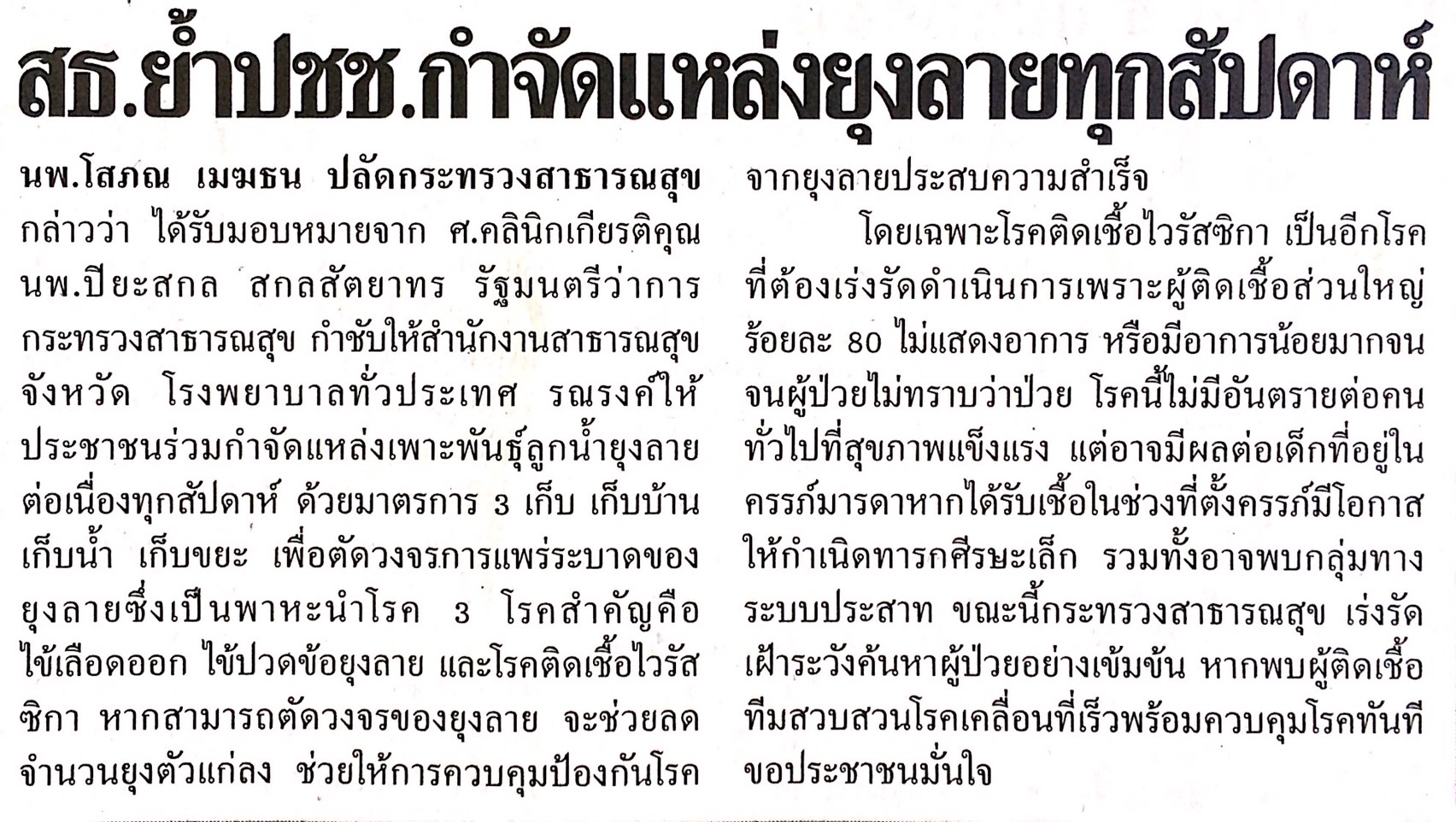 ข่าวประจำวันพุธที่ 23 พฤศจิกายน พ.ศ.2559 หน้าที่ 21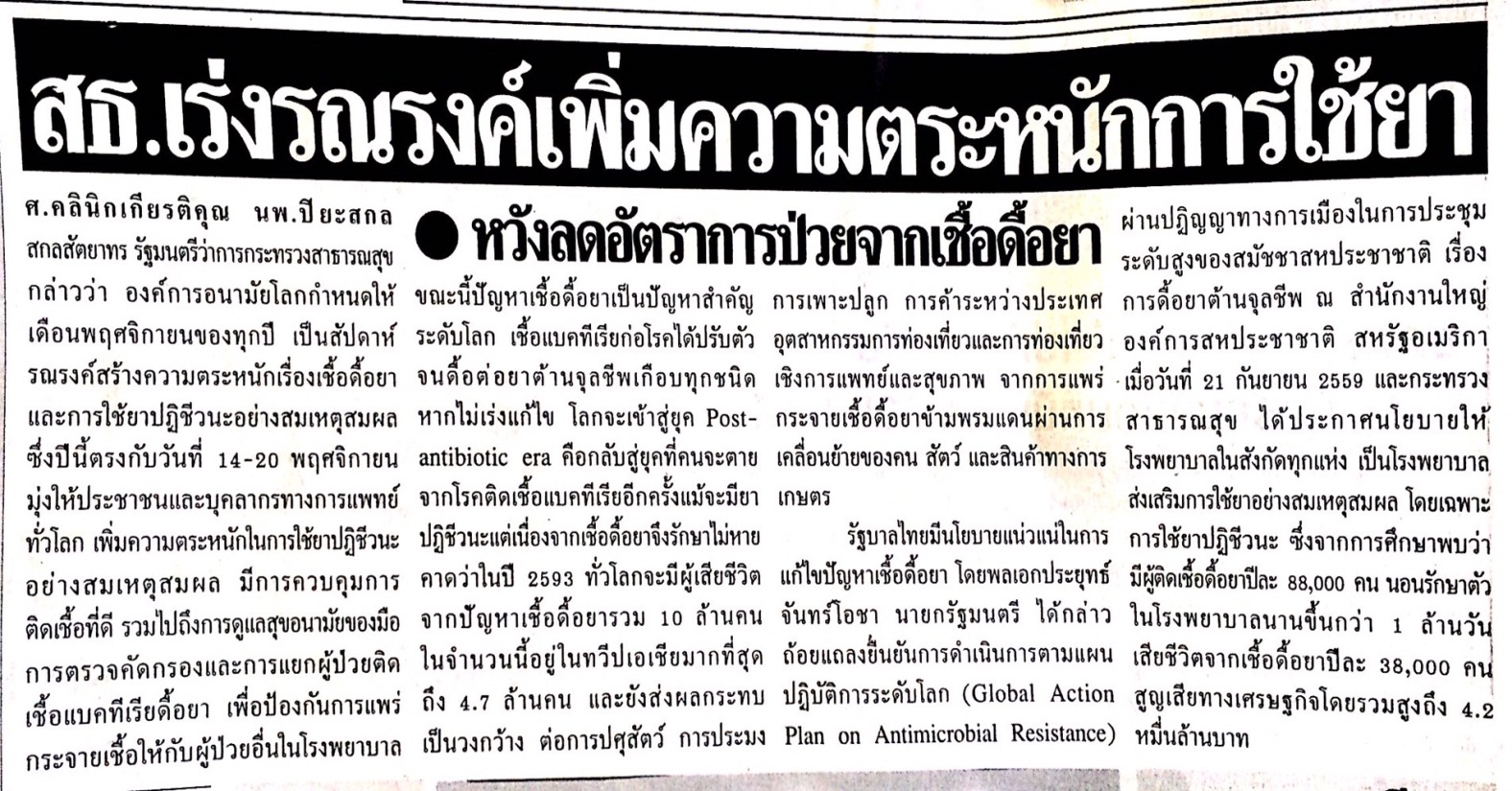 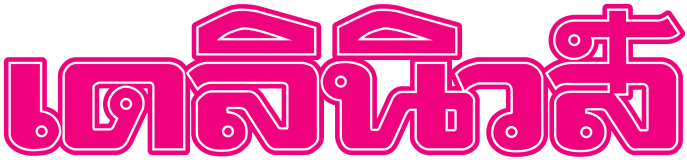 ข่าวประจำวันพุธที่ 23 พฤศจิกายน พ.ศ.2559 หน้าที่ 14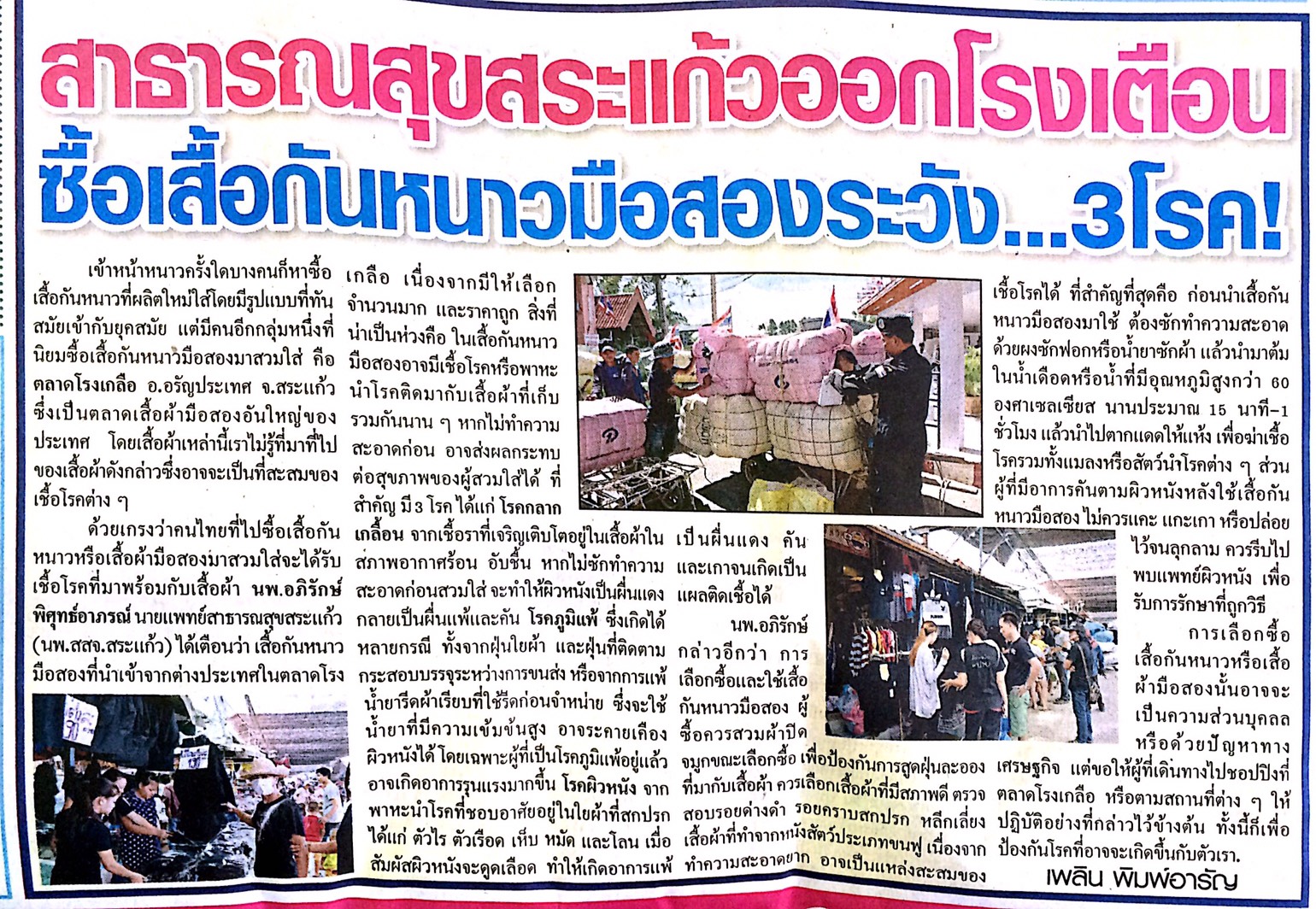 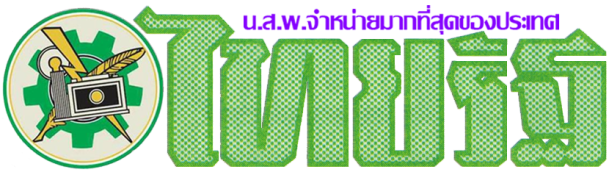 ข่าวประจำวันพุธที่ 23 พฤศจิกายน พ.ศ.2559 หน้าที่ 12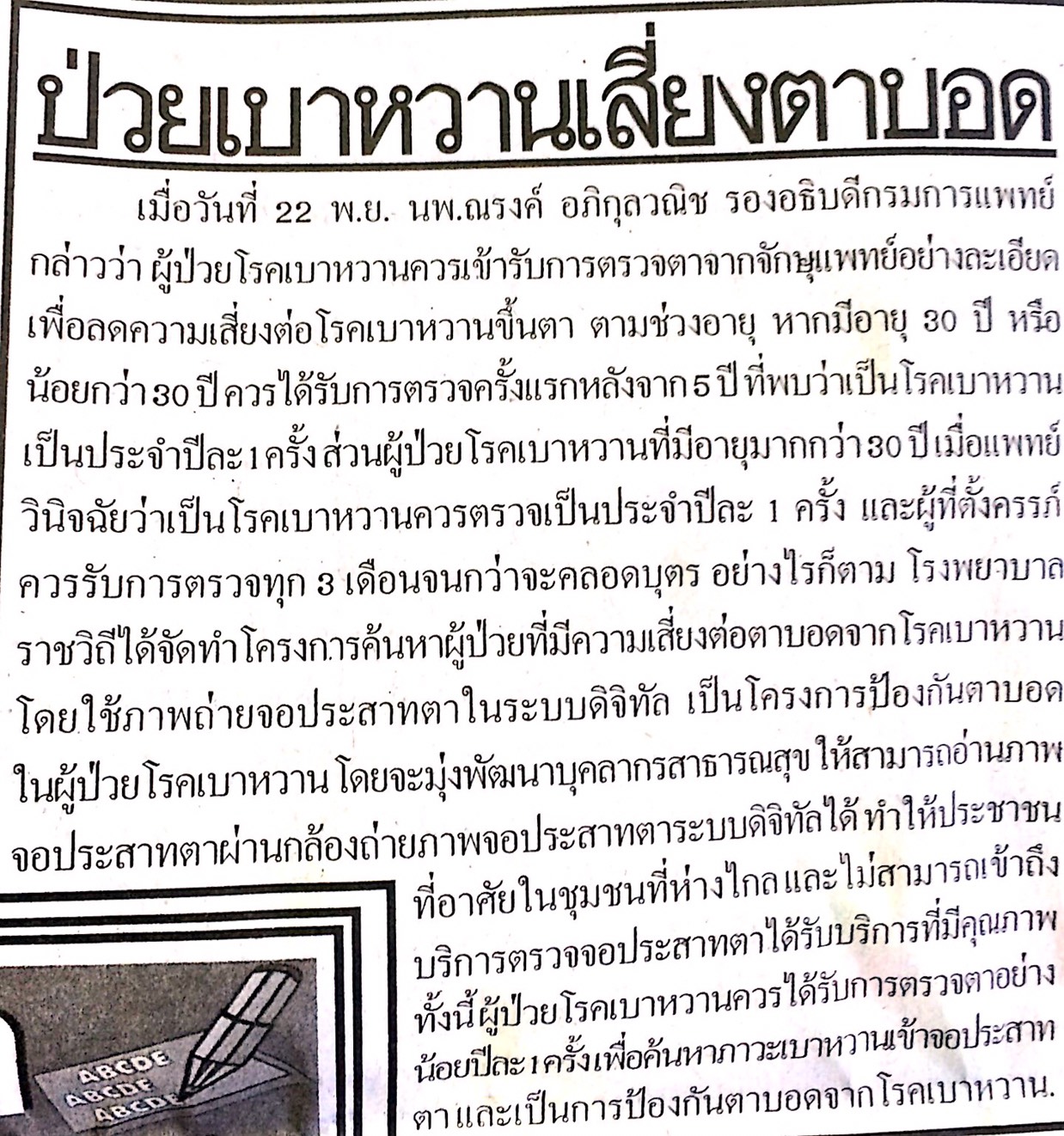 